List of GTS bulletin headers for buoy data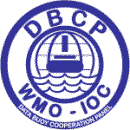 Table 1: Data distributed from the US Argos Global Processing Centre, Lanham, USATable 2: Data distributed from the French Argos Global Processing Centre, Toulouse, FranceBackup procedure in case one of the two Argos global processing centres fails (Tables 1 and 2 only): If one centre fails, the other centre processes all the data, i.e. the data it normally processed plus the data the other centre normally processes. Hence, when an Argos centre is in backup mode, it will generate bulletins with even and odd numbers (in normal mode, only even numbers are used by Lanham, and odd numbers by Toulouse). In other words: 	In case the French Argos Global Processing Center in Toulouse fails, the US Argos Processing Center in Largo is switched to backup mode. In that case, GTS bulletins normally distributed from Toulouse under TTAAii LFVW bulletin headers are distributed from Lanham under TTAAii KARS bulletin headers (e.g. SSVX01 LFVW becomes SSVX01 KARS and is sent out from Lanham). 	In case the US Argos Global Processing Center in Largo fails, the French Argos Processing Center in Toulouse is switched to backup mode. In that case, GTS bulletins normally distributed from Lanham under TTAAii KARS bulletin headers are distributed from Toulouse under TTAAii LFVW bulletin headers (e.g. SSVX04 KARS becomes SSVX04 LFVW and is sent out from Toulouse).Remark concerning GDP: GDP drifters deployed world-wide may also participate in a DBCP regional action groups (e.g. ISABP if deployed in the South Atlantic). Nevertheless, reports from GDP Lagrangian drifters are normally included under the specific GDP bulletin headers as shown in tables 1 and 2.Table 3: Data routed from the National Data Buoy Center (NDBC), Mississippi, USA, based on datareceived from Service Argos Inc. (SAI), Landover MD, USATable 4: Data routed from NOAA, Washington DC, USA, based on data received from Service ArgosTable 5: Data routed from MontrealTable 6: Data routed from Halifax Local User Terminal (LUT)Table 7: Data routed from the Centre de Meteorologie Marine, BrestTable 8: Data routed from the Japan Meteorological AgencyTable 9: Data routed from the IndiaTable 10: Data routed from the Korean Meteorological AdministrationTable 13: Additional Bulletins sent from European CentresTable 14: Data routed from Southern AtlanticTable 15: Data routed from China Meteorological AdministrationTable 16: Data routed from Hong Kong, ChinaBulletin header(BUOY)Bulletin header(BUFR)Deployment areaRemarkSSVX02 KARSIOBX02 KARSGDPSameSSVX07 KARSIOBX07 KARSArcticNewSSVX08 KARSIOBX08 KARSTAO, PIRATA, RAMAWas SSVX40 for TAOSSVX12 KARSIOBX12 KARSArctic, Antarctic, sea iceArctic, Antarctic mergedSSVX13 KARSIOBX13 KARSGDPNewSSVX42 KARSIOBX42 KARSNOAA/NDBC, SouthernHemisphereWas SSVX02SSVX44 KARSIOBX44 KARSNE Pacific Ocean (USA, andCanada)Was SSVX18SSVX48 KARSIOBX48 KARSNOAA/NDBC, NorthernHemisphereWas SSVX08SSVX96 KARSIOBX96 KARSNDBCSameSSVX02 KARSIOBX06 KARSGDPFormer IOBX02SSVX08 KARSIOBX10 KARSTAO, PIRATA, RAMAFormer IOBX08SSVX12 KARSIOBX16 KARSArctic and AntarcticFormer IOBX12IOBX18 KARSOther Drifter BuoysFormer IOBX03IOBX04 KARSOther Moored BuoysBulletin header(BUOY)Bulletin header(BUFR)Deployment areaRemarkSSVX01 LFVWIOBX01 LFVWNorth Atlantic SameSSVX03 LFVWIOBX03 LFVWSouthern Hemisphere and ISABPISABPSameSSVX07 LFVWIOBX07 LFVWArctic, Antarctic, and sea iceArctic, Antarctic mergedSSVX11 LFVWIOBX11 LFVWTAO/PIRATA/RAMA networksNewSSVX13 LFVWIOBX13 LFVWGDPNewSSVX39 LFVWIOZX39 LFVWFrench West IndiesWas SSVX19SSVX13 LFVWIOBX05 LFVWGDPFormer IOBX13SSVX11 LFVWIOBX09 LFVWTritonFormer IOBX11SSVX07 LFVWIOBX15 LFVWArctic, Antarctic, and sea iceFormer IOBX07SSVX01 LFVWIOBX17 LFVWOther Drifter Buoys Former IOBX01 IOBX19 LFVWOther Moored BuoysBulletin header(BUOY)Bulletin header(BUFR)Deployment areaRemarkSNVD01 KWNBCoastal USASIVD15-18 KWNB Coastal USASNVD15-18 KWNB Coastal USASMVD15-18 KWNB Coastal USASSVX02 KWNBTAO AdriftSSVX08 KWNBTAO Moored BuoysIOBF08 KWNBnominal position east of 180TAO Moored  BuoysIOBG08 KWNBnominal position on or west of 180TAO Moored  BuoysS?VD15 KWNBAtlantic offshore and Gulf of MexicoFM 13 Moored Buoys S?VD17 KWNBPacific offshoreFM 13 Moored Buoys S?VD19 KWNBAlaska and Bering SeaFM 13 Moored Buoys S?VD20 KWNBAtlantic CoastalFM 13 Moored Buoys S?VD22 KWNBPacific CoastalFM 13 Moored Buoys S?VD45 KWNBGreat LakesFM 13 Moored Buoys S?VE15 KWNBHawaiiFM 13 Moored Buoys SZIO01 KWNBIndian OceanDART Buoy messagesSZNT01 KWNBNorth AtlanticDART Buoy messagesSZPN01 KWNBNorth PacificDART Buoy messagesSZPS01 KWNBSouth PacificDART Buoy messagesSXVX?0 KWNBSoutheastFM65 Non-directional wave obsSXVX?1 KWNBGulf of MexicoFM65 Non-directional wave obsSXVX?2 KWNBNortheastFM65 Non-directional wave obsSXVX?3 KWNBGreat LakesFM65 Non-directional wave obsSXVX?4 KWNBMid-AtlanticFM65 Non-directional wave obsSXVX?5 KWNBAtlantic/Gulf of MexicoFM65 Directional wave obsSXVX?6 KWNBPacificFM65 Non-directional wave obsSXVX?7 KWNBPacificFM65 Non-directional wave obsSXVX?8 KWNBPacificFM65 Non-directional wave obsSXVX?9 KWNBPacificFM65 Directional wave obsSOVD83 KWNBFM64 TESAC MessagesIOBX01 KWNBDrifter data in non validated BUFRIOBX03 KWNBSaildrones IOSX05 KWBCGlidersBulletin header(BUOY)Bulletin header(BUFR)Deployment areaRemarkSSVX12 KWBCArctic OceanSSVX02 KWBCNOAA/NDBC GlobalSNVD01 KWBCNOAA/NDBC, GlobalSNVE01 KWBCNOAA/NDBC, GlobalSSVX04 KWBCArctic, IABPSSVX42 KWBCNOAA/NDBC, Southern HemisphereWas SSVX02 KWBCSSVX48 KWBCNOAA/NDBC, Northern HemisphereWas SSVX08 KWBCSNVD01 KWNBCoastal USA SIVD15-18 KWNB Coastal USASNVD15-18 KWNB Coastal USASMVD15-18 KWNB Coastal USASOVD03 KWBC  Coastal USAFM64 TESACSOVD06 KWBC  Coastal USAFM64 TESACSOVD83 KWBC Coastal USAFM64 TESACSOVD83 KWNB Coastal USAFM64 TESACISSA[A-L][15/17/20/22] KWNBNOAAIOB[B/C]18 KPMLOceanSITES PacificFrom PMELSSVX08 KWNBIOBF08 KWNBEast of 180TAO dataSSVX08 KWNBIOBG08 KWNBon or West of 180TAO dataIOBX05 KWBCArctic, IABP(Old BUFR template)From Pacific Gyre IOBX06 KWBCOfficial new template 315009From Pacific GyreIOBX01 KWBCNon validated BUFR formatSIO dataIOBX02 KWBCOfficial new template 315009SIO dataBulletin header(BUOY)Bulletin header(BUFR)Deployment areaRemarkSSVX02 CWAOIOBX02 CWAOAll OceansSSVX05 CWAOIOBX05 CWAOAll OceansIOBX12 CWAOAll OceansVolunteered (third party, commercial) non-MSC drifting buoysIOBX15 CWAOAll OceansNon-commercial MSC drifting buoysSOVD05 CWAOAll OceansFM-65 WAVEOBSXCN19 CWAOAll OceansFM-18Bulletin header(BUOY)Bulletin header(BUFR)Deployment areaRemarkSIVD17 CWHXNorthWest Atlantic OceanSSVX01 CWHXNorthWest Atlantic OceanSNVD17 CWHXNorthWest Atlantic OceanBulletin header(BUOY)Bulletin header(BUFR)Deployment areaRemarkSSV[D/F]50 LFPWWave buoysSSVX13 LFPWIOB[A-L]nn LFPWSVP driftersISS[D/E][11/30/41] LFPWMoored buoysBulletin header(BUOY)Bulletin header(BUFR)Deployment areaRemarkSSVX01 RJTDPacific Ocean (Japan, marine stations and buoys)SSVB01 - SSVB19 RJTDPacific Ocean (Japan, marine stations and buoys)IOB[A-D, I-L]1[1-3] RJTDPacific Ocean (Japan, marine stations and buoys)Bulletin header(BUOY)Bulletin header(BUFR)Deployment areaRemarkSSVX01 DEMSIndian Ocean (India, North Indian Ocean)Bulletin header(BUOY)Bulletin header(BUFR)Deployment areaRemarkSMVX01 RKSLNorth PacificSMVX25 RKSLNorth PacificSNVX21 RKSLNorth PacificSSWB41 RKSLNorth PacificSSWB19 RKSLNorth PacificSSWX01 RKSLNorth PacificBulletin header(BUOY)Bulletin header(BUFR)Deployment areaRemarkSMVB01 EGRRNorthern Atlantic and ArcticSMVD01 EGRRNorthern Atlantic and ArcticSMVD10 EHDBNorthern Atlantic and ArcticSMVX25 EDZWNorthern Atlantic and ArcticSMVX42 EDZWNorthern Atlantic and ArcticSMVX43 EDZWNorthern Atlantic and ArcticSMVX45 EDZWNorthern Atlantic and ArcticSNVX21 EDZWNorthern Atlantic and ArcticSSVF01  BIRKNorthern Atlantic and ArcticSSVF11  LIIBNorthern Atlantic and ArcticSSVF21 EIDBIreland Moored BuoysIOBA21 EIDBIreland Moored BuoysIOBX[01-20] LEMM Mediterranean(Spain) provisionalIOBD23 LIIB Mediterranean(Italy) provisionalIOBD01 LGAT Mediterranean(Greece) provisionalISSX81 EDZW(Germany) BSH/DWDISS[A/D][01/11/16] EGRR(UK)IOWAnn EGRR(UK) Wave data onlyISSA22 EIDB(Ireland)Bulletin header(BUOY)Bulletin header(BUFR)Deployment areaRemarkSSVX01 SBBRBrazilBulletin header(BUOY)Bulletin header(BUFR)Deployment areaRemarkIOBK01 BABJBulletin header(BUOY)Bulletin header(BUFR)Deployment areaRemarkIOBC01VHHHDrifter buoys